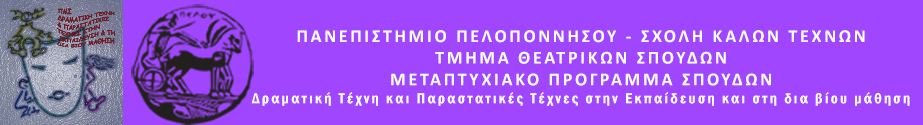 ΠΑΝΕΠΙΣΤΗΜΙΟ  ΠΕΛΟΠΟΝΝΗΣΟΥΣΧΟΛΗ ΚΑΛΩΝ ΤΕΧΝΩΝΤΜΗΜΑ ΘΕΑΤΡΙΚΩΝ ΣΠΟΥΔΩΝΒασιλέως Κωνσταντίνου 21 & Τερζάκη211 00   ΝΑΥΠΛΙΟΤΗΛ.:27520 96124FAX: 27520 96128Ιστοσελίδα: http://ts.uop.gr/tsdieΔΕΛΤΙΟ ΤΥΠΟΥΘεατροπαιδαγωγικό Πρόγραμμα για ενήλικες«ΕΤΟΙΜΑΖΟΥΜΕ… ΤΑΞΙΔΙ» Κατάστημα Κράτησης Ναυπλίου (Κλειστή ομάδα)Διάρκεια:  90΄Στο πλαίσιο του μεταπτυχιακού προγράμματος «Δραματική Τέχνη και Παραστατικές Τέχνες στην Εκπαίδευση και Δια Βίου Μάθηση» του Τμήματος Θεατρικών Σπουδών της Σχολής Καλών Τεχνών του Πανεπιστημίου Πελοποννήσου, θα υλοποιηθεί Θεατροπαιδαγωγικό Πρόγραμμα για τους τρόφιμους του Καταστήματος Κράτησης Ναυπλίου την Δευτέρα 28 Ιανουαρίου 2019  με τίτλο: «Ετοιμάζουμε… ταξίδι». Το συγκεκριμένο πρόγραμμα έχει ως θέμα τα ταξίδια. Στόχος του προγράμματος είναι μέσα από μια σειρά ασκήσεων να γνωρίσουν τα μέλη της ομάδας διάφορες χώρες και να ταξιδέψουν νοερά σε αυτές, να διασκεδάσουν δηλαδή μέσα από ένα μαγικό ταξίδι στον κόσμο. Σκοπός μας είναι τα μέλη της ομάδας να χαλαρώσουν, να γελάσουν, να εκφραστούν, να συνεργαστούν και να αλλάξουν παραστάσεις …. ταξιδεύοντας. Απώτερος στόχος μας είναι να συναισθανθούν τη σημασία της συναδέλφωσης των λαών.Την ομάδα εμψυχώνουν οι μεταπτυχιακές φοιτήτριες:Μητσοπέτρου Ματθαία- Ελισάβετ (εκπαιδευτικός, φιλόλογος)Παπαπαναγιώτου Ιφιγένεια- Σοφία (εκπαιδευτικός, φυσικός)